Sociology: Studying People, Society, & CulturesClasses for Fall 2021SOCY 110, Introduction to Sociology (3), multiple sections, please see the registration schedule for section days & times. Look for Online Distance Learning; Asynchronous (DLAS) options too.SOCY 110 helps you understand everything from society’s biggest problems to your individual interactions, all within a social context.SOCY 121, Understanding Cultures (3), multiple sections, please see the registration schedule for section days & times. Look for Online Distance Learning; Asynchronous (DLAS) options too.SOCY 121 is an introductory course to cultural anthropology. Explore cultural patterns of behavior and belief around the world, and apply cultural anthropology perspectives to understand cultural variations and diversity.Days and times for fall courses are subject to change.  See registrar’s course listings for more information, and recheck them for any further changes.SOCY 210, Social Problems (3), two sections:SOCY 210-01, Dr. Elizabeth Lyman, MWF 10:00-10:50 & SOCY 210-02, Dr. Roby Page, MWF 11:00-11:50Job insecurity, a “broken” educational system, health care woes: What are the causes? The consequences? And what kinds of action can we take in addressing these pressing social problems? In this class we will examine these issues and more as we take a sociological look at contemporary social problems.SOCY 213, Social Issues and Healthcare Delivery (3), Dr. Paula Prince, Online Distance Learning; Asynchronous (DLAS)This course will introduce students to vital social issues affecting healthcare delivery in the United States. Course content will include health related demographics, ethnic and cultural diversity, applied communication methods and skills and an orientation to community healthcare. An experiential learning module will place students in a volunteer role working 20 hours a week with a human service agency.SOCY 250, Social Inequality (3), two sections:SOCY 250-01, Dr. Stephanie Bradley, TR 9:30-10:45 & SOCY 250-02, Dr. Stephanie Bradley, TR 11:00-12:15Did you know that the richest one percent of U.S. households own more than the combined wealth of the bottom 90%? That the wages of professional women are approximately 80% of those of professional men? And that African Americans and Hispanics are roughly three times as likely to live in poverty as whites?  In this course, we will seek to clarify which human institutions cause the unequal distribution of valued resources and opportunities, and how these institutions cause inequality.SOCY 326, Men & Women in Society (3), Dr. Hulya Dogan, Online Distance Learning; Asynchronous (DLAS)How does your gender or gender identity shape the way you learn, love, work, thrive, and suffer? In the US today, why do we call some women "cougars" while there is no corresponding word associated with men looking for younger women? Sociology facilitates an analysis of the cultural and social definitions of masculinity and femininity and with this class, we will look at the consequences of such creations.SOCY 331, Race and Ethnicity (3), Dr. Stephanie Bradley, TR 2:00-3:15  
Race and ethnicity are a large part of our identities, yet White people in the US infrequently recognize that they have a “race.” Race, ethnicity, social class, gender, etc. intersect and play a large role in everyday interaction. Sociology of race and ethnicity studies how identities matter and influence social outcomes and why some of us are very aware of our racial and cultural backgrounds and others are not.SOCY 341, Sociology of Health & Medicine, (3), Dr. Paula Prince, Online Distance Learning; Asynchronous (DLAS)Are you SICK? The sociology of health and illness explores the ever changing landscape of what it means to be healthy or ill. We will discuss the process by which conditions become illnesses. We will also examine the social foundations for health and illness and discuss how structural features of society give rise to health inequalities.SOCY 360, Sociological Theory (3), Dr. Elizabeth Lyman, MWF 9:00-9:50McDonald's, fashion, social networking, and car shopping: sociological theory comes to life in this course covering both classical and contemporary theory. Come and explore the relationships between theory and our everyday lives.SOCY 365, Society and the Individual (3), Dr. Joanna Hunter, MWF 1:00-1:50Why are you attracted to certain people and not others? Why do people go along with the crowd even when they know they shouldn’t? Are women really less aggressive than men? Why are we so influenced by others? This class takes a sociological look at social psychology and uses a variety of lectures, class exercises, and other activities to explore these and other questions related to the ways that social interaction affects individual attitudes and behaviors. SOCY 380, Introduction to Social Research Methods (3), Dr. Allison Wisecup, TR 8:00-9:15Why do sociologists use scientific methods to research an array of social phenomena? Why are certain research design choices made, what data collection methods do social scientists employ, and how is research carried out? In this course, students will learn the answers to these questions and receive “hands on” training to learn the fundamentals of both doing and writing about quantitative and qualitative research in the social sciences.SOCY 430, Social Movements (3), Dr. Aysha Bodenhamer, MWF 10:00-10:50Without a doubt, social movements are the backbone of every progressive social change we have experienced throughout history. From environmental movements to Black Lives Matter protests, we will explore various social movements across the spectrum. From a sociological perspective, we will learn to analyze social movements including conspiracy theories and counter-movements.SOCY 444, Juvenile Delinquency (3), Dr. Roby Page, MWF 1:00-1:50 Is juvenile delinquency on the rise? What causes delinquency? What can be done about it? We’ll look at such pressing concerns as gangs, drugs, bullying, and shootings. And we’ll examine the persistent question of how juveniles should be treated by the justice system.SOCY 495, Topical Seminar in Sociology: African American Studies (3), Dr. Joanna Hunter, MWF 2:00-2:50Are you interested in the intersection of Blackness with artistic expression, cultural analysis, and scientific thinking? Do you feel inspired by the events of the recent racial uprisings to grapple with the legacy of racism in the United States? This class will introduce the interdisciplinary field of African American Studies by focusing on the interplay of scholarship and activism.SOCY 497, Senior Seminar in Sociology (3), Dr. Stephanie Bradley, TR 3:30-4:45
“You majored in what? What can you do with that major?” This course prepares you to answer these questions and serves as the capstone experience for sociology majors. We will analyze the disciplinary nature of sociology applied in a contemporary context. In addition, we will prepare you to transition to becoming a professional sociologist. Students will learn to market their skills, explore future opportunities, and prepare for entry into the workplace or graduate school.SOCY 499*, Internship (3-12). Please see the Sociology Internship Coordinator to discuss opportunities to fulfill the internship requirement. Also please review the Sociology Internship Manual on the Sociology web site, and view internship opportunities at http://www.radford.edu/content/chbs/home/sociology/about/internships.html.* Satisfies the SOCY major Applied/Practical Experience course requirement.Sociology: Studying People, Society, & Cultures The Department of Sociology, Program in Public Sociology, and Center for Social & Cultural Research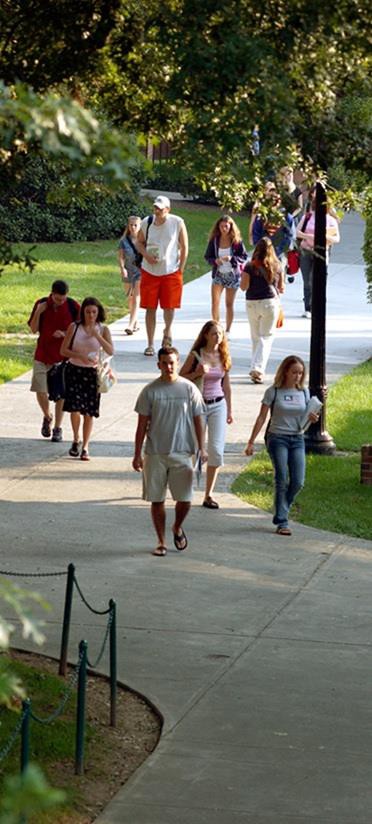 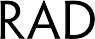 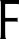 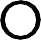 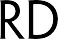 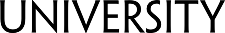 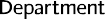 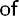 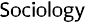 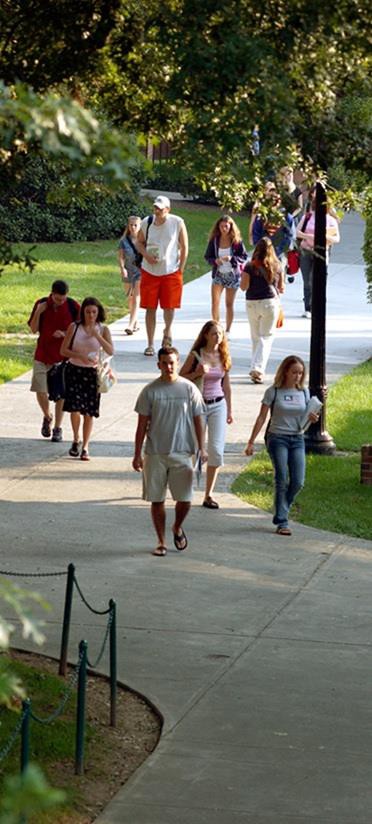 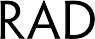 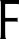 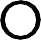 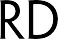 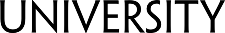 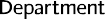 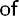 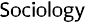 www.radford.edu/sociology; http://www.radford.edu/cscr; (540) 831-5615THE SOCIOLOGY MAJOR AND MINORThe Department of Sociology promotes a challenging atmosphere in which students are encouraged to recognize, understand, and think critically about social processes, issues, and cultural diversity. Through rigorous coursework, the program teaches students how to gather, analyze and interpret qualitative and quantitative data. Through research-in-service and internships students learn how to apply their knowledge and skills to problems and needs in businesses, organizations, and communities. A central part of our mission is to provide opportunities for independent student research as well as faculty and student collaborative research. We teach from the philosophy that active engagement in real-world research enhances employment opportunities and opens doors to graduate school. The department engages in sound career planning and preparation with each major.SOCIOLOGY MAJOR, B.A. OR B.S. DEGREE(36 semester hours)Required Courses (21 credit hours)SOCY 110  Introduction to Sociology (3)SOCY 250  Social Inequality (3)SOCY 360  Sociological Theory (3)SOCY 365  Individual and Society (3)SOCY 380 Introduction to Social Research Methods (3) SOCY 480  Survey Research Methods (3)SOCY 497  Senior Seminar in Sociology (3)STAT 130 Understanding Statistics in Society, or STAT 200 Introduction to Statistics. All majors in the department must successfully complete either of these courses, which is a prerequisite for SOCY 380.Sociology Electives (15 credit hours)Five additional elective courses not listed above must include at least four 300-400 level courses. One elective must be satisfied by an approved internship or other designated applied sociology course selected in consultation with your advisor.GRADUATION REQUIREMENTSTo graduate with a major in Sociology, a student must have a grade point average of 2.0 or higher in all courses taken with a SOCY prefix. Majors must complete all required courses in the major curricula listed above with a grade of “C-” or better (SOCY 110, and 250, 360, 365, 380, 480, 497).For specific Core Curriculum information and additional B.A or B.S requirements see the Undergraduate Catalog.SOCIOLOGY MINOR(18 semester hours)SOCY 110  Introduction to Sociology (3)SOCY 210 Social Problems OR SOCY 250 Social Inequality (3) SOCY 365  Society and the Individual (3)The remaining 9 credits must be SOCY-prefix courses and include at least two courses (6 credits) at the 300- or 400-level.Sociology Department Advisor: Dr. Roby Page, erpage@radford.edu